FS1 FS1 FS2FS2Counting / number senseVerbally count to 10Count out up to 5 objects or actionsUnderstand the sequence of numbers up to 5Subitise up to 4Recognise representations of numbers up to 5 including numeralsExplore the composition of numbers to 5Compare an amount of objects; use vocabulary more and fewer, same/equal to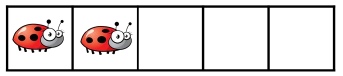 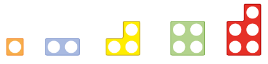 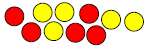 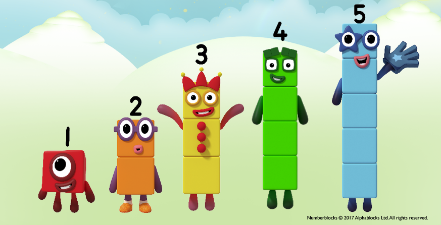 Counting / number senseVerbally count to 20 Count out up to 10 objects or actionsUnderstand the sequence of numbers up to 10Subitise up to 5/6Recognise representations of numbers to 10 including numeralsRecognise and order numerals to 20Compare sets of objects up to 10;  use language of more/fewer/equal toExplore patterns of numbers up to 10 including odds and evens, and counting in 2s and 10sRecall number bonds to 5, and some bonds to 10Recall doubles up to 5+5Represent numbers in a variety of ways including block graphs, pictograms and tally charts.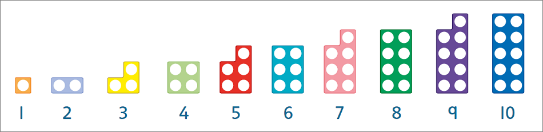 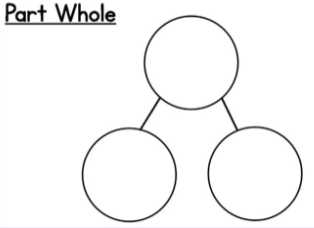 Adding/subtractingBegin to explore the composition of numbers to 5Begin to find the total number of objects in 2 groups by counting them allDifferentiate between whole objects and parts of an object.Say how they know whether something is a part of an object or a whole object.Putting objects into groups (introduction to two parts)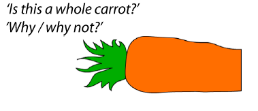 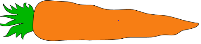 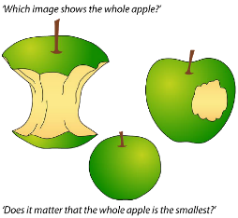 Adding/subtractingBegin to read and understand equations.Understand and use the symbols + and =Begin to use the symbol -Solve addition and subtraction equations using concrete, pictorial or abstract methods as appropriateRepresent equations in different ways, e.g. using number lines with missing numbers, or blankUsing a hundred square to support understanding where appropriateArticulate their understanding and reasoning to an adult or peers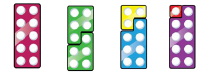 “I know this because…”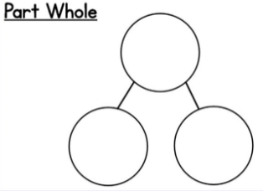 GeometryRecognise, name and match coloursSort objects by size, colour, type and talk about why they have grouped them this wayContinue AB and ABC repeating patternsBegin to create their own AB repeating patternsTalk about the properties of shapes in the environment e.g. straight, smooth, roundBegin to name 2D shapes (circle, square, rectangle, triangle)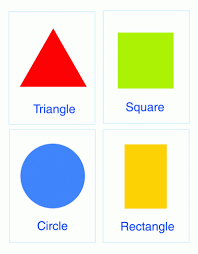 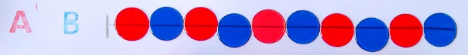 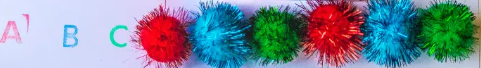 GeometrySort objects by various attributes and explain their reasoningCopy, continue and create AABB, ABB, and AAB patterns.Name 2D (square, rectangle, circle, triangle, hexagon) and 3D shapes (cube, cuboid, sphere, cone, cylinder) and describe their properties (sides and faces)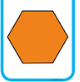 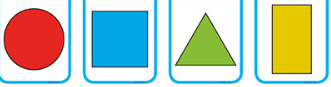 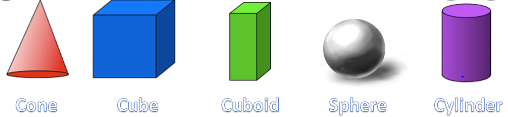 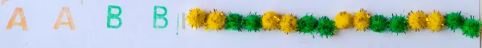 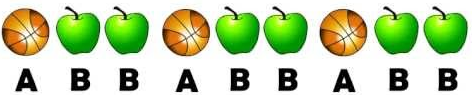 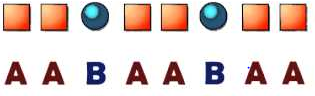 MeasuresUse the language of size, length and heightCompare 2 objects and use the language bigger/smaller, longer/shorter, taller/shorterTalk about the order of their day Use the language of light and heavyCompare 2 objects by their weightUse the language of full, half full emptyUse the positional language of in, on, under, up, down, across, in front of, behind, on top of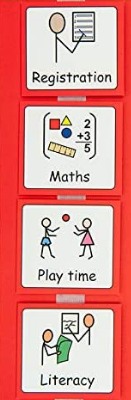 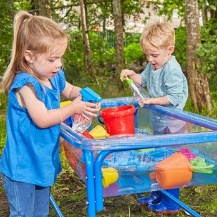 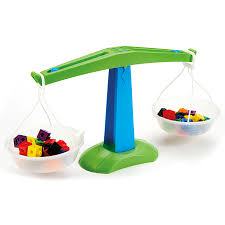 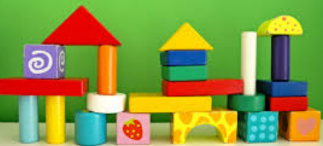 MeasuresCompare and order 3 objects by size, length, heightUse non-standard units of measurement for lengthOrder their day using the language first, next, last. Order the days of the week and months of the year.Use the language light, heavy, balanced and order 3 objects by weightUse the language full, nearly full, half full, nearly empty, emptyCompare and order 3 containers of liquid by their capacityUse the language forward, backwards, left, right, in between, next to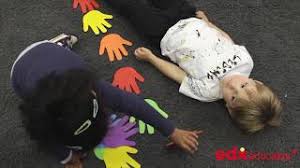 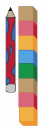 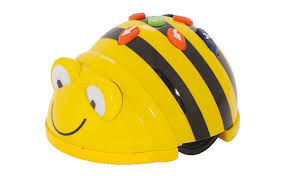 “The x is the heaviest. I know this because…”